Para a utilização do Laboratório Integrado de Pesquisa (LIP), favor preencher, assinar e reenviar este termo e dar ateste na declaração abaixo:Nome: Orientador:Projeto:Email de contato:Telefone de contato:Equipamento a ser utilizado:Declaro estar ciente das regras contidas no Regimento do Laboratório Integrado de Pesquisas do Programa de Pós Graduação em Ciências Biológicas, principalmente no que tange o Capítulo V - DA UTILIZAÇÃO DO LABORATÓRIO INTEGRADO DE PESQUISA (com ênfase no Artigo 17) e o Capítulo VI - DA ESTRUTURA ORGÂNICA - SEÇÃO V - DOS USUÁRIOS.Assinatura do orientando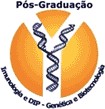 UNIVERSIDADE FEDERAL DE JUIZ DE FORA – UFJF INSTITUTO DE CIÊNCIAS BIOLÓGICAS – I.C.B.LABORATÓRIO INTEGRADO DE PESQUISA DO PROGRAMA DE PÓS-GRADUAÇÃO EM CIÊNCIAS BIOLÓGICASCampus Universitário – Pórtico de São Pedro CEP: 36036-330 – Juiz de Fora – MGTel:(32)2102-6371Solicitação de uso dos equipamentos do LIP por usuários externosSolicitação de uso dos equipamentos do LIP por usuários externos